Vážená paní ředitelko,byl to pro nás skvělý zážitek vstoupit do Vaší krásné a skvěle organizované školky. Mile nás překvapilo, jak všechny děti už vzorně seděly a čekaly na nás! Děti na nás udělaly velký dojem tím, jak byly poslušné, že znaly písničku, kterou jsme jim chtěli zazpívat. A nejen to, dokonce nám ji krásně zazpívaly a předvedly. Moc jsme si naši návštěvu s dětmi užili, když jsme jim vyprávěli příběh o východní  hvězdě a zapojili je do hry a potom do výroby křížů.Děkujeme Vám i ostatním učitelkám, které byly velmi vstřícné a se vším nám pomohly. Byla to pro nás pocta navštívit Vaši školku a přinést Vám všem živé Boží Slovo.Věříme, že jsme v srdcích lidí zanechali Boží lásku a modlíme se, aby zasetá semínka vyrostla do plného poznání a zjevení Ježíše Krista.Bůh Vám žehnej!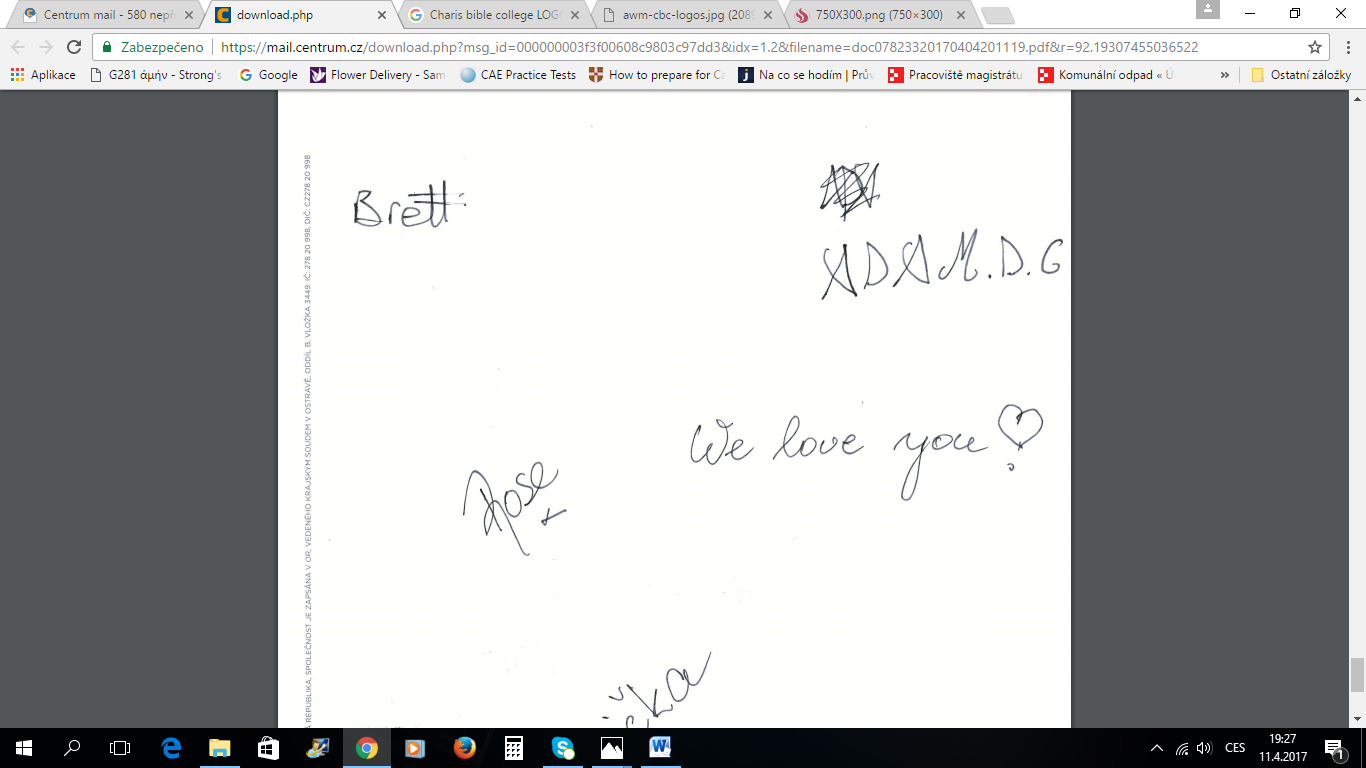 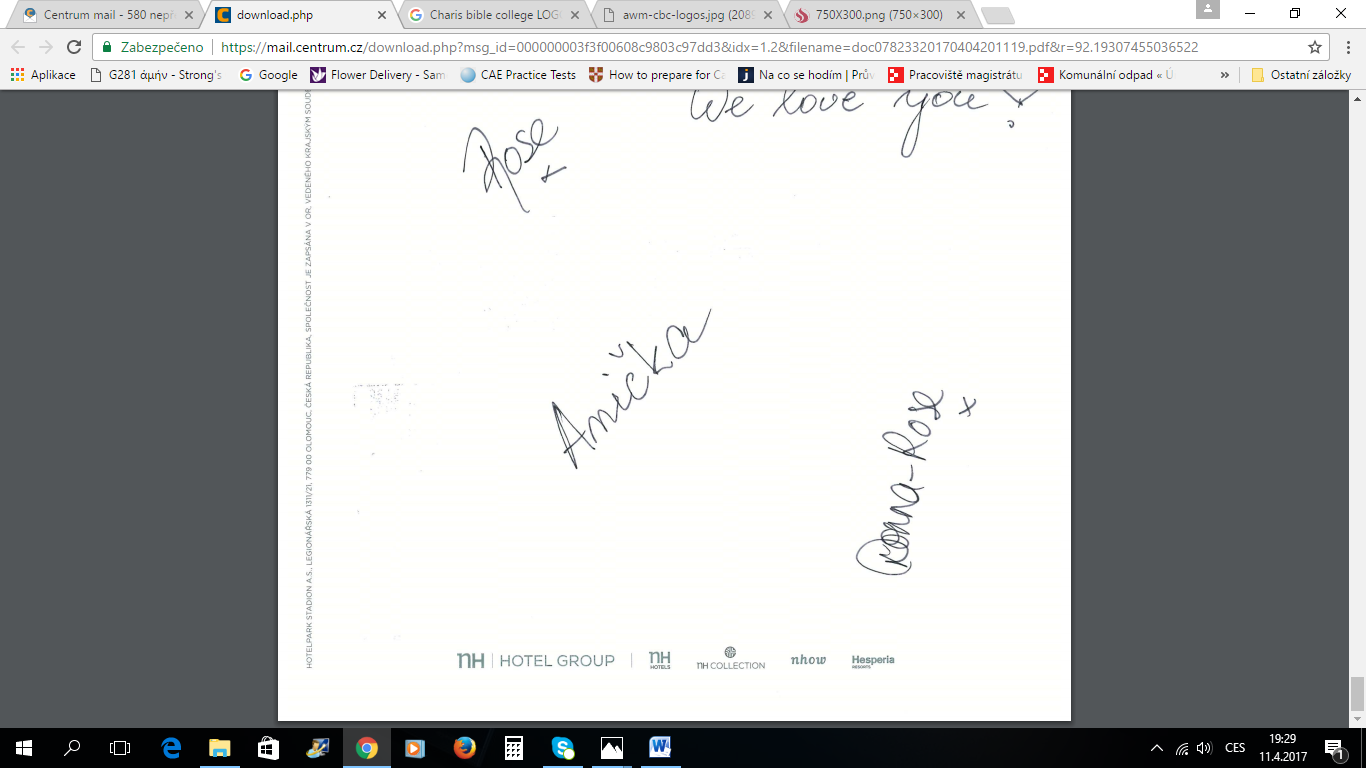 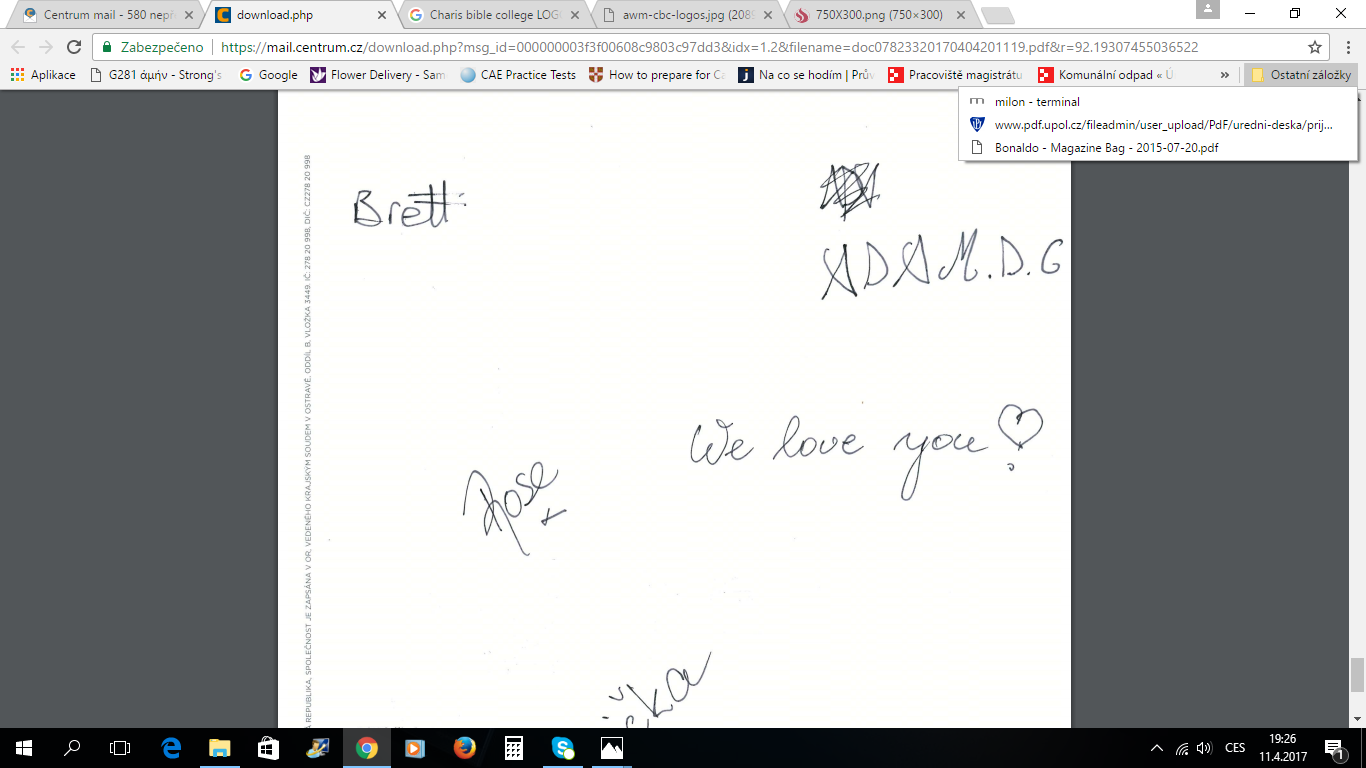 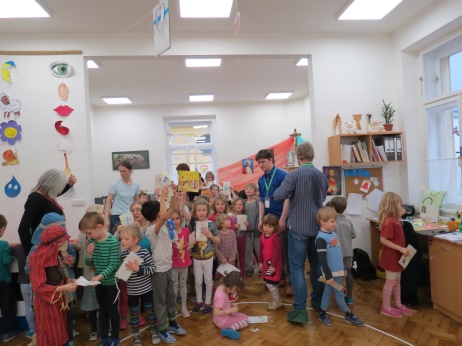 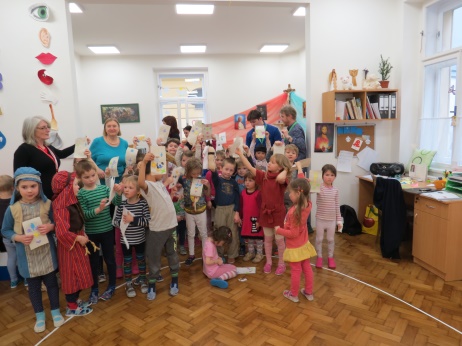 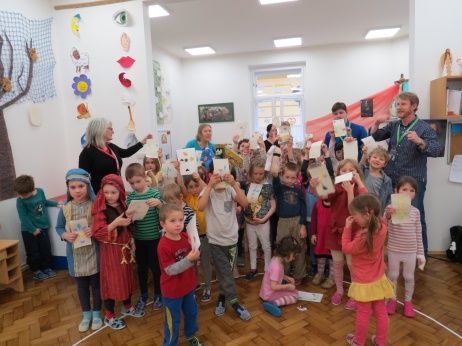 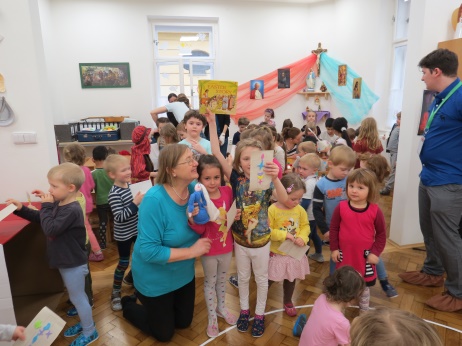 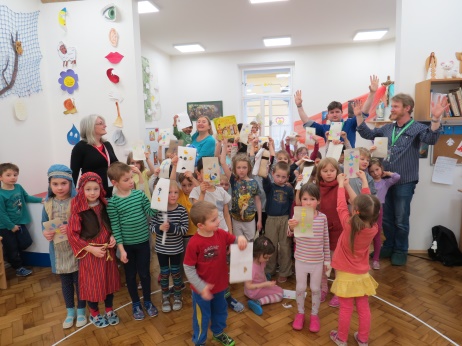 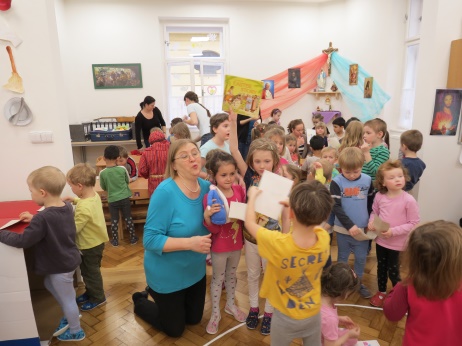 